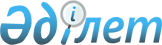 Интернаттық ұйымдарды бітіруші кәмелетке толмағандар үшін жұмыс орындарына квота белгілеу туралы
					
			Күшін жойған
			
			
		
					Қостанай облысы Жітіқара ауданы әкімдігінің 2012 жылғы 7 маусымдағы № 390 қаулысы. Қостанай облысы Жітіқара ауданының Әділет басқармасында 2012 жылғы 20 маусымда № 9-10-187 тіркелді. Күші жойылды - Қостанай облысы Жітіқара ауданы әкімдігінің 2015 жылғы 24 желтоқсандағы № 403 қаулысымен

      Ескерту. Күші жойылды - Қостанай облысы Жітіқара ауданы әкімдігінің 24.12.2015 № 403      Қазақстан Республикасының 2007 жылғы 15 мамырдағы Еңбек кодексінің 21-бабына, "Халықты жұмыспен қамту туралы" Қазақстан Республикасының 2001 жылғы 23 қаңтардағы Заңының 7-бабының 5-6) тармақшасына, "Қазақстан Республикасындағы жергілікті мемлекеттік басқару және өзін-өзі басқару туралы" Қазақстан Республикасының 2001 жылғы 23 қаңтардағы Заңының 31-бабына сәйкес Жітіқара ауданының әкімдігі ҚАУЛЫ ЕТЕДІ:



      1. Жітіқара ауданындағы жұмыс орындарының жалпы санының бір проценті мөлшерінде интернаттық ұйымдарды бітіруші кәмелетке толмағандар үшін жұмыс орындарына квота белгіленсін.



      2. "Жітіқара ауданы әкімдігінің жұмыспен қамту және әлеуметтік бағдарламалар бөлімі" мемлекеттік мекемесі квотаға сәйкес жұмыс орындарына интернаттық ұйымдарды бітіруші кәмелетке толмағандарды жіберуді қамтамасыз етсін.



      3. Осы қаулының орындалуын бақылау аудан әкімінің орынбасары Е.А. Жаулыбаевқа жүктелсін.



      4. Осы қаулы алғашқы ресми жарияланғаннан кейін күнтізбелік он күн өткен соң қолданысқа енгізіледі.      Жітіқара

      ауданының әкімі                            К. Испергенов      КЕЛІСІЛГЕН:      "Жітіқара ауданы әкімдігінің

      жұмыспен қамту және әлеуметтік

      бағдарламалар бөлімі" мемлекеттік

      мекемесі бастығының міндетін

      атқарушы

      __________________ С. Павловская
					© 2012. Қазақстан Республикасы Әділет министрлігінің «Қазақстан Республикасының Заңнама және құқықтық ақпарат институты» ШЖҚ РМК
				